    ระเบียบการ 20 th Rsu Nattakorn Juniors Shampionships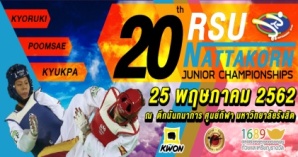 -----------------------------------------------------------------------------------------------------------------------------------------------------------------------------                                                                 วันที่ 25 พฤษภาคม 2562   อาคารนันทนาการ ม.รังสิต จ.ปทุมธานี( ห้องแอร์ ) ประเภทที่แข่งขัน1.ประเภทต่อสู้ (เคียวรูกิ) เดี่ยว &ทีม 3 คน   -คลาสโรงเรียน แบ่งสาย 2 คน &คลาส C แบ่งสาย 4 คน- รุ่นเยาวชนอายุ13-14 ปี,15-17ปี,ประชาชนคลาสA(ใช้เกราะไฟฟ้า ถุงเท้าไฟฟ้านำมาเอง)2.ประเภทท่ารำ (พุมเซ่)3.ประเภททำลายไม้ (เคียกพ่า)++1.ประเภท ต่อสู้รุ่นยุวชนอายุ ไม่เกิน 3 - 4 ปี (2559-2558)                       Class B , Class Cรุ่นยุวชนอายุ ไม่เกิน 5 - 6 ปี (2557-2556)                        Class B , Class Cรุ่นยุวชนอายุ ไม่เกิน 7-8 ปี(2555-2554)             Class A, Class B, Class C  รุ่นยุวชนอายุ ไม่เกิน9-10 ปี(2553-2552)            Class A, Class B, Class C  รุ่นยุวชนอายุ ไม่เกิน 11-12 ปี (2551-2550)        Class A, Class B , Class C  รุ่นเยาวชนอายุ ไม่เกิน 13-14 ปี(2549-2548)     Class A , Class B , Class C  รุ่นเยาวชนอายุ ไม่เกิน 15-17ปี (2547-2546)      Class A , Class B , Class C  รุ่รประชาชนทั่วไป                                              Class A , Class B , Class C  ++ประเภท ต่อสู้ทีมรุ่นยุวชนอายุไม่เกิน 8-9 ปี ทีมชาย , ทีมหญิง          (น้ำหนักรวมไม่เกิน 90 กก.)รุ่นยุวชนอายุไม่เกิน 9-10ปี ทีมชาย , ทีมหญิง         (น้ำหนักรวมไม่เกิน100กก.)รุ่นยุวชนอายุไม่เกิน 11-12 ปี ทีมชาย, ทีมหญิง      (น้ำหนักรวมไม่เกิน 120กก.)รุ่นยุวชนอายุไม่เกิน 13-14ปี ทีมชาย, ทีมหญิง       (น้ำหนักรวมไม่เกิน 140กก.)รุ่นยุวชนอายุไม่เกิน 15-17 ปี ทีมชาย, ทีมหญิง     (น้ำหนักรวมไม่เกิน 160 กก.)รุ่นประชาชนทีมชาย, ทีมหญิง                               (น้ำหนักรวมไม่เกิน 180กก.)Class C & Class D (Class ร.ร.)  คุณสมบัติตั้งแต่   สายขาว-เหลือง ห้ามเตะหัวClass B            คุณสมบัติตั้งแต่   สายเหลือง ถึง สายฟ้า ห้ามเตะหัวหมุนเตะได้ (แข่งไม่เกิน 5 ครั้ง หรืออายุสอบไม่เกิน 1 ปี)Class A            คุณสมบัติตั้งแต่   สายเหลืองขึ้นไป                            - รุ่นเยาวชน อายุ13-14 ปี, 15-17ปี, ประชาชน (คลาส Aใช้เกราะไฟฟ้า ถุงเท้าไฟฟ้านำมาเอง)หมายเหตุ...         Class B มีการจัดตั้งคณะกรรมการตรวจคุณสมบัติของนักกีฬา	      กติกาการแข่งขัน ถ้าไม่เขียนขึ้นเฉพาะให้ใช้กติกาการแข่งขันปัจจุบันซึ่งกำหนดโดยสหพันธ์เทควันโดโลก	อุปกรณ์การแข่งขัน ตามกติกาไว้ในกติกาสากล การประท้วงคุณสมบัติ   ต้องทำก่อนการแข่งขันแต่ขณะเดียวกันฝีมือเหนือกว่าจะถูกปรับแพ้โปรดใช้วิจารณญาณในการส่งรุ่นแข่งขันการแบ่งรุ่นการแข่งขัน แบ่งออกดังต่อไปนี้             รุ่นยุวชนอายุ 3 -4 ปี ชาย-หญิง CLASS  C   , Class B ,                รุ่นยุวชนอายุไม่เกิน 5 - 6 ปี ชาย-หญิงClass B ,  Class C	รุ่นยุวชนอายุ 7-8 ปี ชาย-หญิง CLASS  C   , Class B ,  Class A            รุ่นยุวชนอายุ 9-10ปี ชาย-หญิง CLASS C, Class B,Class A                รุ่นยุวชนอายุ 11-12 ปี ชาย-หญิง CLASS C, Class B,Class A              รุ่นยุวชนอายุ 13-14 ปี ชาย CLASS C, Class B ,Class A              รุ่นยุวชนอายุ 13-14 ปี หญิง CLASS C, Class B ,Class A             รุ่นเยาวชนอายุ 15-17ปี ,ประชาชน ชาย 	CLASS C, Class B ,Class A               รุ่นเยาวชนอายุ 15-17 ปี,& ประชาชน  หญิง CLASS C, Class B ,Class A2.ประเภทพุมเซ่    ประเภทเดี่ยว, คู่ผสม ,ทีม 3 คน ,ทีมชาย, ทีมหญิงหมายเหตุ- แยกคลาสทั่วไป กับ คลาสโรงเรียน- พุมเซ่เดี่ยวแจกเหรียญพร้อมเกียรติบัตร- ผู้เข้าแข่งขัน สามารถลงแข่งขันในรุ่นอายสูงกว่า ตนเอง และสูงกว่า ขั้นสายของตนเองได้ - พุมเซ่เดี่ยว สามารถลงแข่งขันได้ไม่เกิน 2 สายแต่ต้องสูงกว่า สายในปัจจุบัน3.ประเภทการแข่งขัน  ทำลายแผ่นไม้ (เคียกพ่า)	    การแข่งขันจะแบ่งออกเป็นรุ่นอายุ แยกเป็นชาย-หญิง ดังต่อไปนี้ แบบ Fist Breaking (ใช้กำปั้น)รุ่นพิเศษ รุ่นอายุ 3-6 ปี       A. ยุวชน รุ่นอายุ        7-9 ปี       B. ยุวชน รุ่นอายุ   10-12 ปี      C. เยาวชน รุ่นอายุ 13-15 ปี      D. เยาวชน รุ่นอายุ 16-18 ปี      E.ประชาชน2. แบบ Knife Hand Breaking (ใช้สันมือ)          รุ่นพิเศษ รุ่นอายุ   3-6 ปี      A. ยุวชน รุ่นอายุ        7-9 ปี      B. ยุวชน รุ่นอายุ    10-12 ปี      C. เยาวชน รุ่นอายุ 13-15 ปี      D. เยาวชน รุ่นอายุ 16-18 ปี     E.ประชาชน      รูปแบบการแข่งขัน        : วิธีแพ้คัดออก        ระยะเวลาในการแข่งขัน : ไม่เกิน 20 วินาทีFist Breaking       เทคนิค Fist Breaking หรือการทำลายไม้ด้วยกำปั้น ต้องเป็นไปตามตำรา Kukkiwon โดยเป็นการทุบกำปั้นลง ในแนวดิ่งตรงลงไปยังเป้าหมายที่ถูกยึดไว้กับตัวยึด ในระดับความสูงที่กำหนดไว้แน่นอนKnife Hand Breaking        เทคนิค Knife Hand Breaking ต้องเป็นไปตามตำรา Kukkiwon โดยเป็นการสับสันมือลงในแนวดิ่งตรงลงไปยัง เป้าหมายที่ถูกยึดไว้กับตัวยึด ในระดับความสูงที่กำหนดไว้แน่นอน     กฎข้อบังคับ   1. ผู้เข้าแข่งขันจะเป็นผู้กำหนดจำนวนแผ่นไม้ที่จะใช้ในการแข่งขันด้วยตนเอง โดยแจ้งจำนวนที่ต้องการ ต่อเจ้าหน้าที่ ในช่วงระหว่างเตรียมตัวลงแข่งขัน  2. แผ่นไม้ที่ใช้ในการแข่งขันจะต้องได้รับการอนุมัติจากคณะกรรมการจัดการแข่งขัน  3. ผู้เข้าแข่งขันอาจสวมใส่อุปกรณ์ป้องกันลงบนแผ่นไม้ที่จะทำลายที่ถูกเตรียมไว้โดยทีมงานผู้จัด เพื่อป้องกัน การบาดเจ็บได้      แต่ไม่อนุญาตให้สวมอุปกรณ์ใดๆ ที่กำปั้นของผู้เข้าแข่งขัน  4. Fist Breaking เป็นการใช้ส่วนหน้าของนิ้วชี้ และนิ้วกลางของกำปั้น    5. Knife Hand Breaking จะต้องใช้สันมือส่วนที่อยู่ระหว่างข้อต่อนิ้วก้อยข้อแรกและข้อมือ แต่ไม่อนุญาตให้สวมอุปกรณ์ใดๆ ที่บริเวณสันมือ      และข้อมือของผู้ เข้าแข่งขัน  6. การทำลายแผ่นไม้จะทำได้เพียงครั้งเดียว และต้องกระทำภายใน 20 วินาที หลังจากกรรมการให้สัญญาณ  เริ่มการแข่งขัน (“ชี-จัก”)  7. สามารถใช้เวลาในการจัดเรียงแผ่นไม้ได้ไม่เกิน 1 นาที และไม่สามารถสุ่มปรับขนาดความกว้างของตัวยึด แผ่นไม้ได้         ข้อบังคับทางเทคนิค  1. ผู้เข้าแข่งขันอาจมีการประยุกต์ใช้เทคนิคโดยการยกเท้าข้างหนึ่งขึ้นจากพื้นได้  2. ผู้เข้าแข่งขันจะต้องใช้กำปั้น สันมือ ในการทำลายแผ่นไม้เป้าหมายตามประเภทที่ระบุจะแข่งขัน 3. ผู้เข้าแข่งขันสามารถกำหนดทิศทางในการทำลายแผ่นไม้เป้าหมายได้        การลงโทษ (การตักเตือน ("คยอง-โก") การหักคะแนน ("กัม-เจิม") และการถูกตัดสิทธิ์ ("ชิล-คยอก"))  1. กรรมการเป็นผู้ตัดสินลงโทษ  2. การลงโทษจะประกอบไปด้วย การตักเตือน การหักคะแนน และการถูกตัดสิทธิ์     A. เมื่อถูกตักเตือน 1 ครั้ง จะถูกตัด 0.5 คะแนน      B. การถูกตักเตือน 2 ครั้ง เท่ากับการหักคะแนน ซึ่งจะถูกตัด 1 คะแนน    C. การหักคะแนน ("กัม-เจิม") 1 ครั้ง เท่ากับตัด 1.0 คะแนน ซึ่งมีค่าเท่ากับแผ่นไม้ 1 แผ่น  3. การตักเตือนและการหักคะแนน     A. การมีเจตนาจู่โจมด้วยวาจาหรือท่าทางอันเป็นการรบกวนการแข่งขันของผู้เข้าแข่งขันคนอื่น     B. ขัดขวางการทำงานของผู้ตัดสินหรือเจ้าหน้าที่ในขณะที่มีการแข่งขัน     C. สร้างความเสียหายต่อแผ่นไม้เป้าหมายก่อนที่จะทำลายในการแข่งขัน     D. ใช้เวลาในการติดตั้งหรือทำลายเป้าหมายเกินกว่าที่กำหนดไว้ จะถูกตัด 1.0 คะแนน ต่อ 10 วินาที    E. กรรมการสามารถทำการลงโทษโดยการตัดคะแนนได้ เมื่อผู้เข้าแข่งขันกระทำความผิดข้างต้นซ้ำ หลังถูกตักเตือน  หรือกระทำผิดโดยมีเจตนา         ชัดเจนโดยมิต้องคำนึงแม้ว่าอาจเป็นเพียงความพลาดเพียง เล็กน้อย     F. การตัดคะแนนจะเกิดขึ้นเมื่อมีการฝ่าฝืนข้อบังคับ  4. การตัดคะแนนลงโทษจะเป็นการหักออกจากคะแนนรวมที่ได้รับ   5. การถูกตัดสิทธิ์      A. เมื่อมีอวัยวะส่วนใดส่วนหนึ่งของร่างกายที่อยู่เหนือเข่าแตะโดนพื้นหลังจากทำลายแผ่นไม้เป้าหมาย   (เข่าสามารถแตะโดนพื้นได้)      B. หากมีการพยายามทำลายเป้าหมายต่อเนื่องเป็นครั้งที่ 2      C. การทำลายเป้าหมายด้วยวิธีที่ไม่ชอบธรรม  การตัดสินหาผู้ชนะ  1. ผู้ที่สามารถทำลายแผ่นไม้เป้าหมายได้จำนวนสูงที่สุดถือเป็นผู้ชนะในการแข่งขัน  2. ในกรณีที่คะแนนเสมอกัน ผู้แข่งขันที่มีการเรียกขอแผ่นไม้เป้าหมายจำนวนสูงกว่าจะถือเป็นผู้ชนะ  3. หากยังไม่สามารถตัดสินหาผู้ชนะได้จากเกณฑ์ข้างต้น ผู้ที่มีน้ำหนักน้อยกว่าอีกฝ่ายจะถูกตัดสินให้เป็นผู้ชนะในการแข่งขัน  กติกาการเลือกไม้ฝ่ายจัดมีให้     รุ่นอายุไม่เกิน 6 ปี             ใช้ไม้อัด     รุ่นอายุ           7 ปีขึ้นไป     ใช้กระเบื้องการนับคะแนนและรางวัล      ชนะเลิศอันดับที่ 1               	เหรียญทอง                            พร้อมเกียรติบัตร					รองชนะเลิศอันดับที่ 1		เหรียญเงิน           	พร้อมเกียรติบัตรรองชนะเลิศอันดับที่ 2		เหรียญทองแดง    	พร้อมเกียรติบัตร    1.นับจากตำแหน่งที่ 1-3 ของทุกรุ่นที่มีการแข่งขัน 4 คนขึ้นไป คู่พิเศษไม่นับ    2.คะแนนของทีมที่ได้รับมีดังนี้นับจำนวนเหรียญทอง เงิน ทองแดง ตามลำดับ เท่ากันนับเหรียญลอง    3.ทีมที่มีคะแนนรวมมากที่สุดของทีมชายและทีมหญิง นักกีฬายอดเยี่ยมจะได้ครอง***ถ้วยรางวัลคะแนนรวมนับทุกคลาส ***++ถ้วยรางวัลยอดเยี่ยมรวม 28 รางวัลถ้วยรางวัลชนะเลิศคะแนนรวมประเภทเคียวรูกิ       อันดับ 1- 5                                                              5  รางวัลถ้วยรางวัลชนะเลิศคะแนนรวมประเภทพุมเซ่          อันดับ 1- 2                                                             2  รางวัลถ้วยรางวัลผู้ฝึกสอนยอดเยี่ยมประเภท เคียวรูกิ  อันดับ 1- 5			                    5  รางวัลถ้วยรางวัลผู้ฝึกสอนยอดเยี่ยมประเภท พุมเซ่ 1-2					         2  รางวัลถ้วยรางวัลนักกีฬายอดเยี่ยมประเภทเคียวรูกิ ยุวชน   อายุ ไม่เกิน      6  ปี                       2  รางวัลถ้วยนักกีฬายอดเยี่ยมประเภทเคียวรูกิ ยุวชน           อายุ ไม่เกิน  7 – 8  ปี                      2  รางวัลถ้วยรางวัลนักกีฬายอดเยี่ยมประเภทเคียวรูกิ ยุวชน   อายุ ไม่เกิน 9 - 10  ปี                      2  รางวัลถ้วยรางวัลนักกีฬายอดเยี่ยมประเภทเคียวรูกิ ยุวชน   อายุ ไม่เกิน 11 - 12 ปี                     2  รางวัลถ้วยรางวัลนักกีฬายอดเยี่ยมประเภทเคียวรูกิ ยุวชน   อายุ ไม่เกิน 13 14 ปี                       2  รางวัลถ้วยรางวัลนักกีฬายอดเยี่ยมประเภทเคียวรูกิ เยาวชน 15-ประชาชน                                2  รางวัลถ้วยรางวัลนักกีฬายอดเยี่ยมประเภทพุมเซ่				                             2  รางวัลกำหนดการรับสมัคร1. รับสมัครตั้งแต่บัดนี้ จน ถึง 23 พค. 2562 เท่านั้นเวลา 12.00 น.หมดเขตการแก้ไขรุ่นน้ำหนัก       ในวันที่  23 พค.2562 เท่านั้น เริ่มทำการแข่งขัน เวลา 09:00 น. เป็นต้นไป ก่อนเวลา 12.00 น.จะไม่แก้ไขรุ่นในวันแข่งไม่ว่ากรณีใดๆทั้งสิ้น2. ชั่งน้ำหนักนักกีฬา  เวลา16.00 – 19.00น. ก่อนการแข่งขัน 1 วัน  หรือ 06.00 - 08.00 น. ของวันที่แข่งขัน    & จะเริ่มประชุมโค้ช 08.30 น. เริ่มแข่ง 09.00 น.( หากมีการเปลี่ยนแปลงจะแจ้งให้ทราบ )3. ค่าสมัครแข่งขัน แบ่งเป็นประเภทดังนี้   3.1  ประเภทต่อสู้  (เคียวรูกิ)   		                            คนละ    550   บาท   3.2  ประเภทต่อสู้  (เคียวรูกิ)     ประเภททีม                           ทีมละ 1,000   บาท   3.3  ประเภทท่ารำ  (พุมเซ่) 	เดี่ยว     	                  คนละ    400   บาท     3.4  ประเภทท่ารำ  (พุมเซ่) 	คู่ผสม 		                  ทีมละ    600   บาท     3.5 ประเภทท่ารำ  (พุมเซ่)      ประเภททีม 	                  ทีมละ    800   บาท     3.6 ประเภททำลายไม้               (เคียกพ่า)                           คนละ    500   บาท4.  สมัครการแข่งขัน       ออนไลน์ทางเว็ป ... ธารน้ำ(ผู้ดูแลระบบ อ.มิ้งค์087-677-2444)เพื่อความสะดวกในการจัดทำเหรียญและใบประกาศ กรุณาลงสมัครล่วงหน้าโดยเฉพาะประเภททีม....ขอบคุณครับ1. รุ่น	Aน้ำหนักไม่เกิน14กก.2. รุ่น	Bน้ำหนักเกิน14 - 16กก.3. รุ่น	Cน้ำหนักเกิน16 -18กก.4. รุ่น	Dน้ำหนักเกิน 18 +1. รุ่น	Aน้ำหนักไม่เกิน   18กก.2. รุ่น	Bน้ำหนักเกิน18  -  20กก.3.รุ่น    Cน้ำหนักเกิน20 -   23   กก.4. รุ่น	Dน้ำหนักเกิน23 -   26 กก.5. รุ่น	Eน้ำหนักเกิน26 กก. ขึ้นไป1. รุ่น	Aน้ำหนักไม่เกิน20  กก.2. รุ่น	Bน้ำหนักเกิน20  -  23   กก.3. รุ่น	Cน้ำหนักเกิน23  -  26   กก.4. รุ่น	Dน้ำหนักเกิน26  -  30   กก.5. รุ่น	Eน้ำหนักเกิน30  กก.ขึ้นไป1. รุ่น	Aน้ำหนักไม่เกิน23กก.2. รุ่น	Bน้ำหนักเกิน23  -  25กก.3. รุ่น	Cน้ำหนักเกิน25  -  28กก.4. รุ่น	Dน้ำหนักเกิน28  -  31กก.5. รุ่น	Eน้ำหนักเกิน31  -  35กก.6. รุ่น	Fน้ำหนักเกิน35  -  39กก. 7. รุ่น	Gน้ำหนักเกิน39  กก. ขึ้นไป1. รุ่น	Aน้ำหนักไม่เกิน25กก.2. รุ่น	Bน้ำหนักเกิน25  -  29กก.3. รุ่น	Cน้ำหนักเกิน29  -  32กก.4. รุ่น	Dน้ำหนักเกิน32  -  35กก.5. รุ่น	Eน้ำหนักเกิน35  -  38กก.6. รุ่น	Fน้ำหนักเกิน38  -  41กก. 7. รุ่น	Gน้ำหนักเกิน41  -  43กก.8. รุ่น	Hน้ำหนักเกิน43-  45กก.  9. รุ่น	Iน้ำหนักเกิน45    กก.  ขึ้นไป1. รุ่น	Aน้ำหนักไม่เกิน35 กก.2. รุ่น	Bน้ำหนักเกิน35  -  38   กก.3. รุ่น	Cน้ำหนักเกิน38  -  41   กก.4. รุ่น	Dน้ำหนักเกิน41  -  44   กก.5. รุ่น	Eน้ำหนักเกิน44  -  47   กก.6. รุ่น	Fน้ำหนักเกิน47  -  50   กก.7. รุ่น	Gน้ำหนักเกิน50  -  54   กก.8. รุ่น	Hน้ำหนักเกิน54  กก. ขึ้นไป1. รุ่น	Aน้ำหนักไม่เกิน32  กก.2. รุ่น	Bน้ำหนักเกิน32  -  35   กก.3. รุ่น	Cน้ำหนักเกิน35  -  38   กก.4. รุ่น	Dน้ำหนักเกิน38  -  41   กก.5. รุ่น	Eน้ำหนักเกิน41  -  45  กก.6. รุ่น	Fน้ำหนักเกิน45  -  49   กก.7. รุ่น	Gน้ำหนักเกิน49  -  53   กก.8. รุ่น	Hน้ำหนักเกิน53  กก. ขึ้นไป1. รุ่น	Aน้ำหนักไม่เกิน45 กก.2. รุ่น	Bน้ำหนักเกิน45  -  48   กก.3. รุ่น	Cน้ำหนักเกิน48  -  51   กก.4. รุ่น	Dน้ำหนักเกิน51  -  55   กก.5. รุ่น	Eน้ำหนักเกิน55  -  59   กก.6. รุ่น	Fน้ำหนักเกิน59  -  63   กก.7. รุ่น	Gน้ำหนักเกิน63  -  68   กก.8. รุ่น	Hน้ำหนักเกิน68  -  73   กก.9. รุ่น	Iน้ำหนักเกิน73  กก. ขึ้นไป1. รุ่น	Aน้ำหนักไม่เกิน42  กก.2. รุ่น	Bน้ำหนักเกิน42  - 44   กก.3. รุ่น	Cน้ำหนักเกิน44  - 46  กก.4. รุ่น	Dน้ำหนักเกิน46  - 49   กก.5. รุ่น	Eน้ำหนักเกิน49  - 52   กก.6. รุ่น	Fน้ำหนักเกิน52  - 55   กก.7. รุ่น	Gน้ำหนักเกิน55  - 59   กก.8. รุ่น	Hน้ำหนักเกิน59  - 63   กก.9. รุ่น	Iน้ำหนักเกิน63  กก. ขึ้นไปรุ่นอายุ/ระดับสายขาวเหลืองเขียวฟ้าน้าตาล     แดง  ดำแดง/ ดำไม่เกิน 6 ปีSix BlocksPattern 1Pattern 3Pattern 5Pattern 7Pattern 8Koryo7 – 8 ปีSix BlocksPattern 1Pattern 3Pattern 5Pattern 7Pattern 8Koryo9 – 10 ปีSix BlocksPattern 1Pattern 3Pattern 5Pattern 7Pattern 8Koryo11 – 12 ปีSix BlocksPattern 1Pattern 3Pattern 5Pattern 7Pattern 8Koryo13 – 14 ปีSix BlocksPattern 1Pattern 3Pattern 5Pattern 7Pattern 8Keumgang15 – 17 ปีSix BlocksPattern 1Pattern 3Pattern 5Pattern 7Pattern 8Keumgang18 ปี ขึ้นไปSixBlocksPattern 1Pattern 3Pattern 5Pattern 7Pattern 8Keumgang